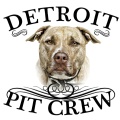 Detroit Pit Crew Dog Rescue (DPC)—Foster Care ApplicationPO BOX 3111Center Line, MI  48015Theresa Sumpter, Director & Founder: 248-906-9022Tamara Murawski, Foster Volunteer: 248-613-0394Please PrintNAME: ___________________________________ Spouse:________________________________ADDRESS: _________________________________________________  City: __________________County: _________________________________________   Zip Code:________________________Phone: _________________________________________ Phone:___________________________		Please specify if home or cell numbersEmail: ____________________________________________Is everyone in the home in agreement with fostering for DPC:   Yes    NoIs your yard fenced?    Yes     No    Do you live within 30 minutes of Centerline, MI?  Yes   NoPlease list everyone living in the home and ages:   		NAME					AGE			ADULT BIRTHDATE________________________________________________________________________________________________________________________________________________________________________________________________________________________________________________________________________________________________________________________________________________________________________________________________________PLEASE LIST ALL PETS IN THE HOME: Name and Age------ All pets must be UTD on vetting and spayed or neutered________________________________________________________________________________________________________________________________________________________________________________________________________________________________________________________________________________________________________________________________________________________________________________________________________Veterinarian: __________________________________	Phone: ________________________________	Address: _________________________________   City: ________________________________Veterinarian: __________________________________ Phone: ________________________________	Address: _________________________________   City: ________________________________Two References Required: Name, City, Phone, Relationship________________________________________________________________________________________________________________________________________________________________________________________________________________________________________________________________________________________________________________________